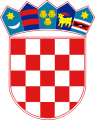 REPUBLIKA HRVATSKA          LIČKO-SENJSKA ŽUPANIJA                       GRAD GOSPIĆGRADONAČELNIKKLASA: 940-01/23-01/3URBROJ: 2125-1-02-23-03Gospić, 22. ožujka 2023. godine                                                                                              GRADSKO VIJEĆE GRADA GOSPIĆAPREDMET: Prijedlog Odluke o osnivanju prava služnosti u korist trgovačkog društva                        USLUGA d.o.o. za vodoopskrbu i odvodnju		- na razmatranje i donošenje – dostavlja se - Na temelju članka 49. Statuta Grada Gospića („Službeni vjesnik Grada Gospića“ br. 7/09, 5/10, 7/10, 1/12, 2/13, 3/13 – p.t., 7/15, 1/18, 3/20, 1/21) u privitku dopisa dostavljam Vam na razmatranje i donošenje Prijedlog Odluke o osnivanju prava služnosti u korist trgovačkog društva USLUGA d.o.o. za vodoopskrbu i odvodnju.OBRAZLOŽENJE Pravni temelj za donošenje predložene OdlukeČlankom 4. Zakona o uređivanju imovinsko pravnih odnosa u svrhu izgradnje infrastrukturnih građevina („Narodne novine“ br. 80/11, 144/21) propisano je da se ne plaća naknada za stjecanje prava vlasništva, prava služnosti i prava građenja kada to pravo stječu osobe javnog prava, međusobno jedna od drugih, na zemljištu potrebnom za izgradnju infrastrukturnih građevina.Člankom 29. Odluke o uvjetima, načinu i postupku gospodarenja nekretninama u vlasništvu Grada Gospića („Službeni vjesnik Grada Gospića“ br. 8/09, 10/09), propisano je da ukoliko se služnost zasniva radi postavljanja komunalnih uređaja i instalacija od interesa za Grad i građane Grada, Gradsko vijeće može odobriti zasnivanje služnosti za njihovo postavljanje bez naknade.Članak 33. Statuta Grada Gospića („Službeni vjesnik Grada Gospića“ br. 7/09, 5/10, 7/10, 1/12, 2/13, 3/13-pročišćeni tekst, 7/15, 1/18, 3/20, 1/21). II. Ocjena stanja i obrazloženje OdlukeUSLUGA d.o.o. za vodoopskrbu i odvodnju, Bužimska 10, 53000, Gospić obratila se Gradu Gospiću u svrhu osnivanja prava služnosti na nekretninama u vlasništvu Grada Gospića a koji je osnova rješavanja imovinsko-pravnih odnosa za slijedeće zahvate:Izgradnja vodoopskrbnih cjevovoda za Trnovačko Novoselo – Gospić i Kaniža Gospićka – Lički Novi - Žabca - FAZA 2Izgradnja vodoopskrbnih cjevovoda za Trnovačko Novoselo – Gospić i Kaniža Gospićka – Lički Novi - Žabca - FAZA 3Izgradnja vodoopskrbnih cjevovoda za Trnovačko Novoselo – Gospić i Kaniža Gospićka – Lički Novi - Žabca - FAZA 4Zahtjevu prilažu lokacijsku dozvolu, izvatke iz zemljišnih knjiga (neslužbene kopije), CD podloga 2, 3 i 4, Ugovor o pravu služnosti.III. Potrebna sredstvaZa provođenje predložene Odluke nije potrebno osigurati financijska sredstva u Proračunu Grada Gospića. Slijedom navedenog, predlaže se Gradskom vijeću Grada Gospića donošenje predmetne Odluke. 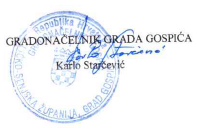 Temeljem članka 35. i članka 219. Zakona o vlasništvu i drugim stvarnim pravima („Narodne novine“ br. 91/96, 68/98, 137/99, 22/00, 73/00, 129/00, 114/01, 79/06, 141/06, 146/08, 38/09, 153/09, 143/12, 152/14, 81/15 – pročišćeni tekst i 94/17 - ispravak), članka 4. i 5. Zakona o uređivanju imovinskopravnih odnosa u svrhu izgradnje infrastrukturnih građevina („Narodne novine“ br. 80/11, 144/21), članka 29. Odluke o uvjetima, načinu i postupku gospodarenja nekretninama u vlasništvu Grada Gospića („Službeni vjesnik Grada Gospića“ br. 8/09, 10/09) i članka 33. Statuta Grada Gospića („Službeni vjesnik Grada Gospića“ br. 7/09, 5/10, 7/10, 1/12, 2/13, 3/13-pročišćeni tekst, 7/15, 1/18, 3/20, 1/21), Gradsko vijeće Grada Gospića na sjednici održanoj _________2023. godine, donosi O D L U K UO OSNIVANJU PRAVA SLUŽNOSTI U KORIST TRGOVAČKOG DRUŠTVA USLUGA d.o.o. ZA VODOOPSKRBU I ODVODNJUČlanak 1.Grad Gospić će s trgovačkim društvom USLUGA d.o.o. za vodoopskrbu i odvodnju, Bužimska 10, 53000, Gospić (u daljnjem tekstu: ovlaštenik prava služnosti) sklopiti ugovor o osnivanju prava služnosti, sukladno priloženom obrascu ugovora i na nekretninama u vlasništvu Grada Gospića prikazanim u tablici:Članak 2.Pravo služnosti na nekretninama iz članka 1. ove Odluke, osniva se u svrhu rješavanja imovinsko-pravnih odnosa za slijedeće zahvate:Izgradnja vodoopskrbnih cjevovoda za Trnovačko Novoselo – Gospić i Kaniža Gospićka – Lički Novi - Žabca - FAZA 2Izgradnja vodoopskrbnih cjevovoda za Trnovačko Novoselo – Gospić i Kaniža Gospićka – Lički Novi - Žabca - FAZA 3Izgradnja vodoopskrbnih cjevovoda za Trnovačko Novoselo – Gospić i Kaniža Gospićka – Lički Novi - Žabca - FAZA 4Članak 3.Pravo služnosti na nekretninama iz članka 1. ove Odluke, osniva se dok traje potreba za postojanjem istog.Članak 4.Za osnovano pravo služnosti na zemljištu iz članka 1. ove Odluke ovlaštenik prava služnosti ne plaća naknadu, sukladno odredbi članka 4. Zakona o uređivanju imovinskopravnih odnosa u svrhu izgradnje infrastrukturnih građevina i članka 29. Odluke o uvjetima, načinu i postupku gospodarenja nekretninama u vlasništvu Grada Gospića.Članak 5.Za sklapanje ugovora o osnivanju prava služnosti iz točke 1. ove Odluke, ovlašćuje se gradonačelnik.Članak 6.Ova Odluka stupa na snagu osmog dana od dana objave u „Službenom vjesniku Grada Gospića“.PREDSJEDNICA GRADSKOG VIJEĆA                                                                    GRADA GOSPIĆA                                                                         Ana-Marija Zdunić, mag. iur., v.r.KATASTARSKA OPĆINABROJ ZEMLJIŠTA (KATASTARSKE ČESTICE)BROJ ZK ULOŠKAPOVRŠINA (m2)GOSPIĆ530948671.295,08LIČKI NOVI250/2184260,23LIČKI NOVI24521827385,37LIČKI NOVI246818430,80TRNOVAC1631/2411202,94TRNOVAC163241133,35